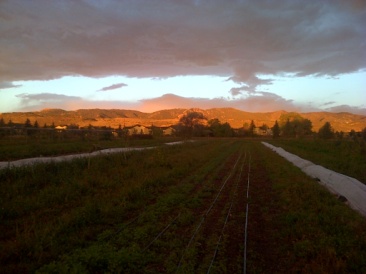 Neighborhood Council Meeting Initial Planning Session9/24/20169:00 AM to 10:55 AMBrook's House2907 Radcliff Cir. 970-492-5298Neighborhood Council Meeting Initial Planning Session9/24/20169:00 AM to 10:55 AMBrook's House2907 Radcliff Cir. 970-492-5298Neighborhood Council Meeting Initial Planning Session9/24/20169:00 AM to 10:55 AMBrook's House2907 Radcliff Cir. 970-492-5298Meeting called by:Type of meeting: Facilitator:Note taker:Timekeeper:Attendees:Please read:Please bring:----- Agenda Topics ---------- Agenda Topics ---------- Agenda Topics ---------- Agenda Topics -----Opening Vision BoardOpening Vision BoardDhara5Stephanie's report of conversation with Seth just following the community meetingStephanie's report of conversation with Seth just following the community meetingDhara for Steph15Reading of the Citizen Engagement DocumentsReading of the Citizen Engagement DocumentsShared15Zoning, Density & Compatibility CodesZoning, Density & Compatibility CodesBrook15Flood Plain issues/Mickey ReportFlood Plain issues/Mickey ReportPhil15Letter to the Editors in the ColoradoanLetter to the Editors in the ColoradoanSteve15Develop Initial tasking timelineDevelop Initial tasking timelineshared15Gerry Horac/Neighborhood MeetingGerry Horac/Neighborhood MeetingDhara10Neighborhood SurveyNeighborhood SurveyDhara5Set next meeting date/locationSet next meeting date/locationshared5Other InformationOther InformationOther InformationOther InformationResource persons:Special notes:Neighborhood Council Meeting Initial Planning Session9/24/20169:00 AM to 10:55 AMBrook's House2907 Radcliff Cir. 970-492-5298Neighborhood Council Meeting Initial Planning Session9/24/20169:00 AM to 10:55 AMBrook's House2907 Radcliff Cir. 970-492-5298Neighborhood Council Meeting Initial Planning Session9/24/20169:00 AM to 10:55 AMBrook's House2907 Radcliff Cir. 970-492-5298Neighborhood Council Meeting Initial Planning Session9/24/20169:00 AM to 10:55 AMBrook's House2907 Radcliff Cir. 970-492-5298Neighborhood Council Meeting Initial Planning Session9/24/20169:00 AM to 10:55 AMBrook's House2907 Radcliff Cir. 970-492-5298Meeting called by:Meeting called by:Type of meeting:Type of meeting:Facilitator:Facilitator:Note taker:Note taker:Timekeeper:Timekeeper:Attendees:Attendees:Please read:Please read:Please bring:Please bring:---------- Agenda Topics -------------------- Agenda Topics -------------------- Agenda Topics -------------------- Agenda Topics -------------------- Agenda Topics -------------------- Agenda Topics -------------------- Agenda Topics ----------Opening Vision BoardOpening Vision BoardOpening Vision BoardDharaDhara55Discussion:Discussion:Discussion:Discussion:Discussion:Discussion:Conclusions:Conclusions:Conclusions:Conclusions:Conclusions:Conclusions:Action items:Action items:Action items:Person responsible:Person responsible:Deadline:Stephanie's report of conversation with Seth just following the community meetingStephanie's report of conversation with Seth just following the community meetingDhara for StephDhara for Steph1515Discussion:Discussion:Discussion:Discussion:Discussion:Conclusions:Conclusions:Conclusions:Conclusions:Conclusions:Action items:Action items:Person responsible:Person responsible:Deadline:Reading of the Citizen Engagement DocumentsReading of the Citizen Engagement DocumentsSharedShared1515Discussion:Discussion:Discussion:Discussion:Discussion:Conclusions:Conclusions:Conclusions:Conclusions:Conclusions:Action items:Action items:Person responsible:Person responsible:Deadline:Zoning, Density & Compatibility CodesZoning, Density & Compatibility CodesBrookBrook1515Discussion:Discussion:Discussion:Discussion:Discussion:Conclusions:Conclusions:Conclusions:Conclusions:Conclusions:Action items:Action items:Person responsible:Person responsible:Deadline:Flood Plain issues/Mickey ReportFlood Plain issues/Mickey ReportPhilPhil1515Discussion:Discussion:Discussion:Discussion:Discussion:Conclusions:Conclusions:Conclusions:Conclusions:Conclusions:Action items:Action items:Person responsible:Person responsible:Deadline:Letter to the Editors in the ColoradoanLetter to the Editors in the ColoradoanSteveSteve1515Discussion:Discussion:Discussion:Discussion:Discussion:Conclusions:Conclusions:Conclusions:Conclusions:Conclusions:Action items:Action items:Person responsible:Person responsible:Deadline:Develop Initial tasking timelineDevelop Initial tasking timelinesharedshared1515Discussion:Discussion:Discussion:Discussion:Discussion:Conclusions:Conclusions:Conclusions:Conclusions:Conclusions:Action items:Action items:Person responsible:Person responsible:Deadline:Gerry Horac/Neighborhood MeetingGerry Horac/Neighborhood MeetingDharaDhara1010Discussion:Discussion:Discussion:Discussion:Discussion:Conclusions:Conclusions:Conclusions:Conclusions:Conclusions:Action items:Action items:Person responsible:Person responsible:Deadline:Neighborhood SurveyNeighborhood SurveyDharaDhara55Discussion:Discussion:Discussion:Discussion:Discussion:Conclusions:Conclusions:Conclusions:Conclusions:Conclusions:Action items:Action items:Person responsible:Person responsible:Deadline:Set next meeting date/locationSet next meeting date/locationSet next meeting date/locationsharedshared55Discussion: Discussion: Discussion: Discussion: Discussion: Discussion: Conclusions:Conclusions:Conclusions:Conclusions:Conclusions:Conclusions:Action items:Action items:Action items:Person responsible:Person responsible:Deadline:Other InformationOther InformationOther InformationOther InformationOther InformationOther InformationOther InformationResource persons:Resource persons:Special notes:Special notes: